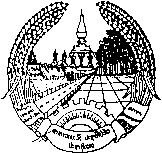 ສາທາລະນະລັດ ປະຊາທິປະໄຕ ປະຊາຊົນລາວສັນຕິພາບ ເອກະລາດ ປະຊາທິປະໄຕ ເອກະພາບ ວັດທະນະຖາວອນກົມທະບຽນວິສາຫະກິດ / ພະແນກ / ເມືອງ, ນະຄອນ / ຄະນະຄຸ້ມຄອງເຂດເສດຖະກິດພິເສດເຈົ້າໜ້າທີ່ທະບຽນວິສາຫະກິດ                                                                ເລກທີ............./ຈທວ                                                                  ທີ່ ........................., ລົງວັນທີ...../...../........ແຈ້ງການ      ເຖິງ  : ບັນດາພາກສ່ວນຕ່າງໆ (ທັງພາກລັດ ແລະ ເອກະຊົນ) ໃນຂອບເຂດທົ່ວປະເທດ  	                 ເລື່ອງ: ການ​ຍຸບ​ເລີກວິ​ສາ​ຫະ​ກິດ ຊື່: ...........................................................................ອີງຕາມ ກົດໝາຍວ່າດ້ວຍວິສາຫະກິດ ສະບັບເລກທີ 33/ສພຊ, ລົງວັນທີ 29 ທັນວາ 2022;ອີງຕາມ ຄໍາຮ້ອງແຈ້ງຍຸບເລີກວິສາຫະກິດ ສະບັບລົງວັນທີ ...................................................................;ອີງຕາມ ໃບຢັ້ງຢືນການຢຸດເຊົາຖາວອນຈາກຂະແໜງສ່ວຍສາອາກອນ, ສະບັບເລກທີ ......., ລົງວັນທີ.................;ອີງຕາມ ການແຈ້ງມວນຊົນຊາບກ່ຽວກັບການສິ້້ນສຸດການແບ່ງປັນຊັບສິນ ແລະ ການຊໍາລະສະສາງໜີ້ສິນ ຄັ້ງວັນທີ ....ເຈົ້າໜ້າທີ່ທະບຽນວິສາຫະກິດ ......................... ໄດ້ອອກແຈ້ງການ​ກ່ຽວ​ກັບ​ການຍຸບເລີກວິສາຫະກິດ ດັ່ງນີ້:ຊື່​ວິ​ສາ​ຫະ​ກິດ​ເປັນ​ພາ​ສາ​ລາວ:............................................................................................ຊື່​ວິ​ສາ​ຫະ​ກິດ​ເປັນ​ພາ​ສາ​ອັງ​ກິດ:.........................................................................................ຮູບການ, ຮູບແບບ ວິສາຫະກິດ:....................................................................................ໃບທະບຽນວິສາຫະກິດ ສະບັບເລກທີ:....................., ລົງວັນທີ...............................................ເລກລະຫັດວິສາຫະກິດ,​ ເລກປະ​ຈຳ​ຕົວວິສາຫະ​ກິດ: ................................................................ວິສາຫະກິດດັ່ງກ່າວ ແມ່ນ​ໄດ້ສິ້ນສຸດສະ​ພາບ​ຄວາມ​ເປັນ​ນິ​ຕິ​ບຸກ​ຄົນ​ ແລະ ຖືກລຶບຊື່ອອກຈາກຖານຂໍ້ມູນວິສາຫະກິດແຫ່ງຊາດ ນັບແຕ່ວັນອອກແຈ້ງການສະບັບນີ້ເປັນຕົ້ນໄປ. ໃນກໍລະນີ ການຊໍາລະສະສາງບໍ່ຖືກຕ້ອງຕາມກົດໝາຍ ແລະ/ຫຼື ບໍ່ຖືກຕ້ອງຄວາມເປັນຈິງ ຜູ້ຊໍາລະສະສາງ ຫຼື ຂາຮຸ້ນ ຫຼື ຜູ້ຖືຮຸ້ນ ລວມທັງບຸກຄົນທີ່ກ່ຽວຂ້ອງ ຕ້ອງຮັບຜິດຊອບຕໍ່ຄວາມເສຍຫາຍທີ່ເກີດຈາກການຊໍາລະສະສາງ ຕາມ​ແຕ່​ລະ​ກໍ​ລະ​ນີ ພາຍ​ໃນ​ເວ​ລາ ຫ້າ​ປີ ນັບແຕ່ວັນອອກແຈ້ງການສະບັບນີ້ເປັນຕົ້ນໄປ.            ດັ່ງນັ້ນ, ຈຶ່ງອອກແຈ້ງການສະບັບນີ້ໄວ້ ເພື່ອເປັນຫຼັກຖານ.                                                           ເຈົ້າໜ້າທີ່ທະບຽນວິສາຫະກິດ